North Newton Jr/Sr High School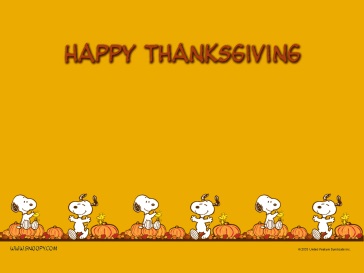 Menu subject to change   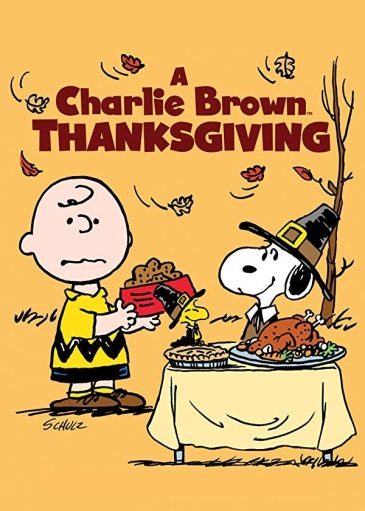 CalzoneCarrotsFruitMilkBBQ Pulled Pork/WG BunPotatoFruitMilkCOOK’SCHOICETurkey & NoodlesMashed PotatoesHot Roll Fresh Apple SlicesMilkMini Corn DogsBaked BeansBroccoliFruitMilkBreakfast for LunchPancakesEgg, Potato100% JuiceMilkHamburger/WG BunCheese SlicePotatoFuritMilkTaco SaladMeat, Cheese, LettuceSalsa, Bread StickRefried BeansFruitMilk Spaghetti in Meat SauceGarlic BreadLettuce Salad                  FruitMilkHam & CheeseWG BunPotatoFruitMilk  Diced Chicken BBQWG BunPotatoFruitMilkNachosMeat, Cheese, ChipsSalsa, CornFruitMilk   Grilled Chicken SaladMeat, Cheese, LettuceBread Dragon PunchFresh VeggiesMilkTurkey & GravyMashed Potatoes Hot RollFruitMilkHotdog/WG BunBaked BeansBroccoliFruitMilkCOOK’SCHOICEPizzaGreen BeansFruitMilkThanksgivingBreak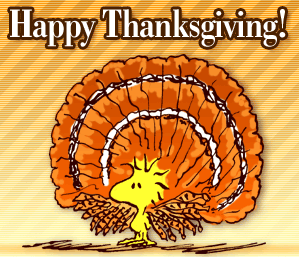 NoSchoolThis Institution is an equal opportunity providerBBQ Chicken PattyWG BunMixed VegetablesFruitMilkHamburger GravyMashed PotatoesCarrotsHot RollFruitMilk